EIB Climate Survey – fourth editionLUXEMBOURG/VALLETTA, 22 March 2022Majority of Maltese people believe that the green transition will improve their quality of life and create jobs 87% think climate policies will improve their quality of life83% believe policies to tackle climate change will create more jobs than they eliminate78% say that the green transition will be a source of economic growth35% expect to have to move to another region or country in the future because of climate change — this figure increases to 58% among people aged 20-29These are some of the results from the latest release of the 2021-2022 Climate Survey conducted in September 2021 and published today by the European Investment Bank (EIB). The EIB is the lending arm of the European Union and the world’s largest multilateral lender for climate action projects.Better quality of life despite less purchasing powerAre policies to tackle climate change good news for the economy? A great majority of Maltese people would say so: 78% believe the green transition will be a source of economic growth (22 percentage points above the EU average of 56%).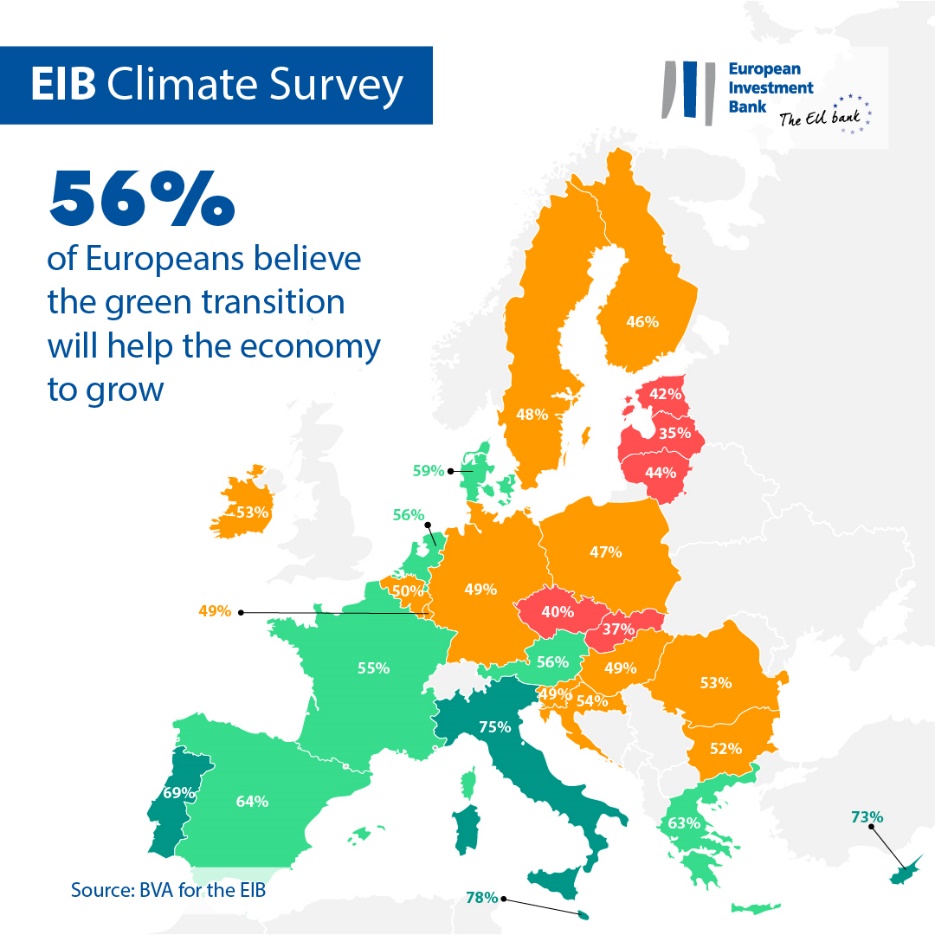 87% of Maltese respondents also believe that their quality of life will improve, with a positive impact on the quality of their food and their health. Policies that address the climate emergency are also seen as very good news for the job market: the vast majority of Maltese people (83%) believe these will have a net positive impact on employment levels within the country, creating more jobs than they eliminate.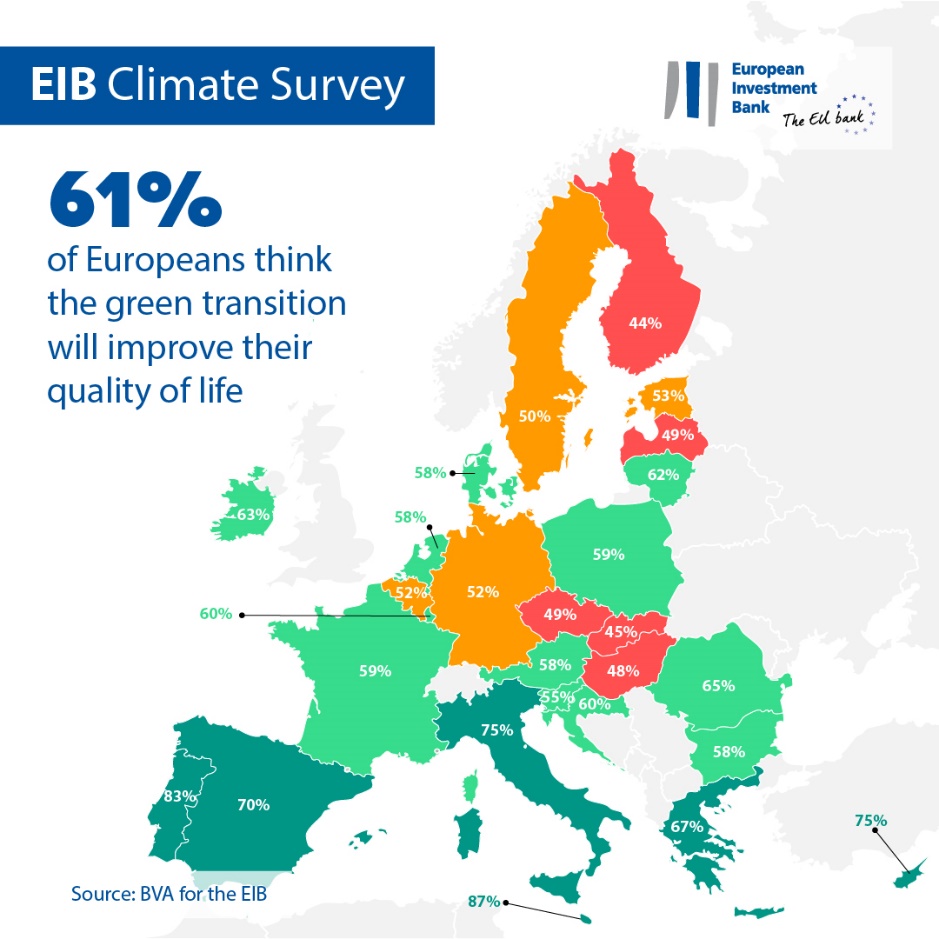 Meanwhile, two-thirds (64%) anticipate that their purchasing power will decrease with the green transition. Migration to other regions According to Maltese respondents, the challenges related to climate change are here to stay. While one-third (32%) of them believe that the climate emergency will be under control by 2050, 67% feel that it will still be a serious issue by mid-century.Maltese respondents say they see climate change threatening their place of residence. When asked about the longer-term impact of the climate crisis, more than one-third of Maltese people (35%) expect to have to move to another region or country because of climate change. This concern is even stronger among people in their twenties, with a majority of those aged 20-29 (58%) saying they are worried about the possibility of needing to move due to climate issues.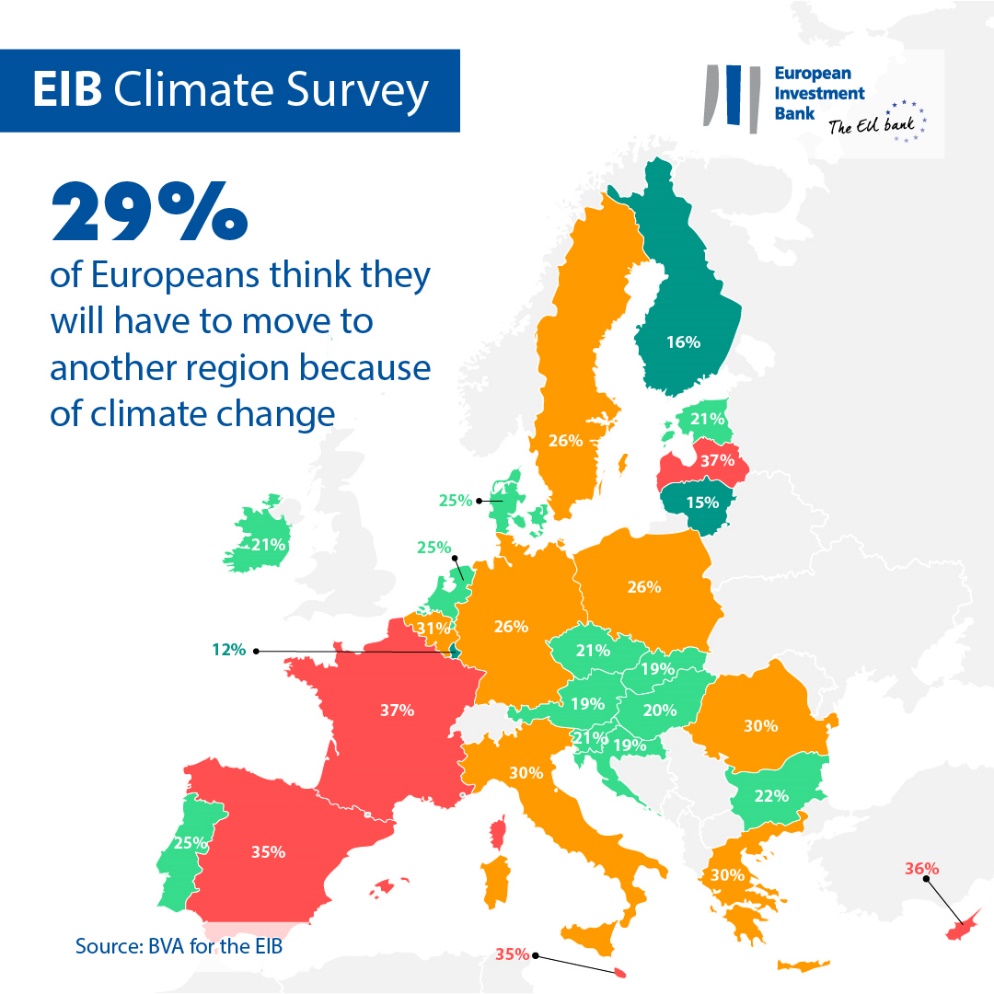 Long-term lifestyle changesMaltese people are conscious of the behavioural shifts that are needed to tackle climate change. According to them, individual lifestyle changes that reduce carbon emissions will gain significant traction in the next 20 years. 89% of respondents believe that most people will be working from home to contribute to the fight against climate change. More than one-third (35%) think most people will have adopted a plant-based diet, while 55% predict that an energy quota will be allocated to each individual.A global comparison: Differences between EU, British, American and Chinese respondentsOverall, Europeans are divided on whether the green transition will be a source of economic growth. More than half of respondents (56%) believe it will be the case, in line with the perception of Americans and British people (57%), while Chinese people are more optimistic (67%). However, the majority of Europeans (61%) are confident that their quality of life will improve, with a positive impact on the quality their food and their health. Europeans are less optimistic compared to Chinese people (77%), Americans (65%) and British people (63%).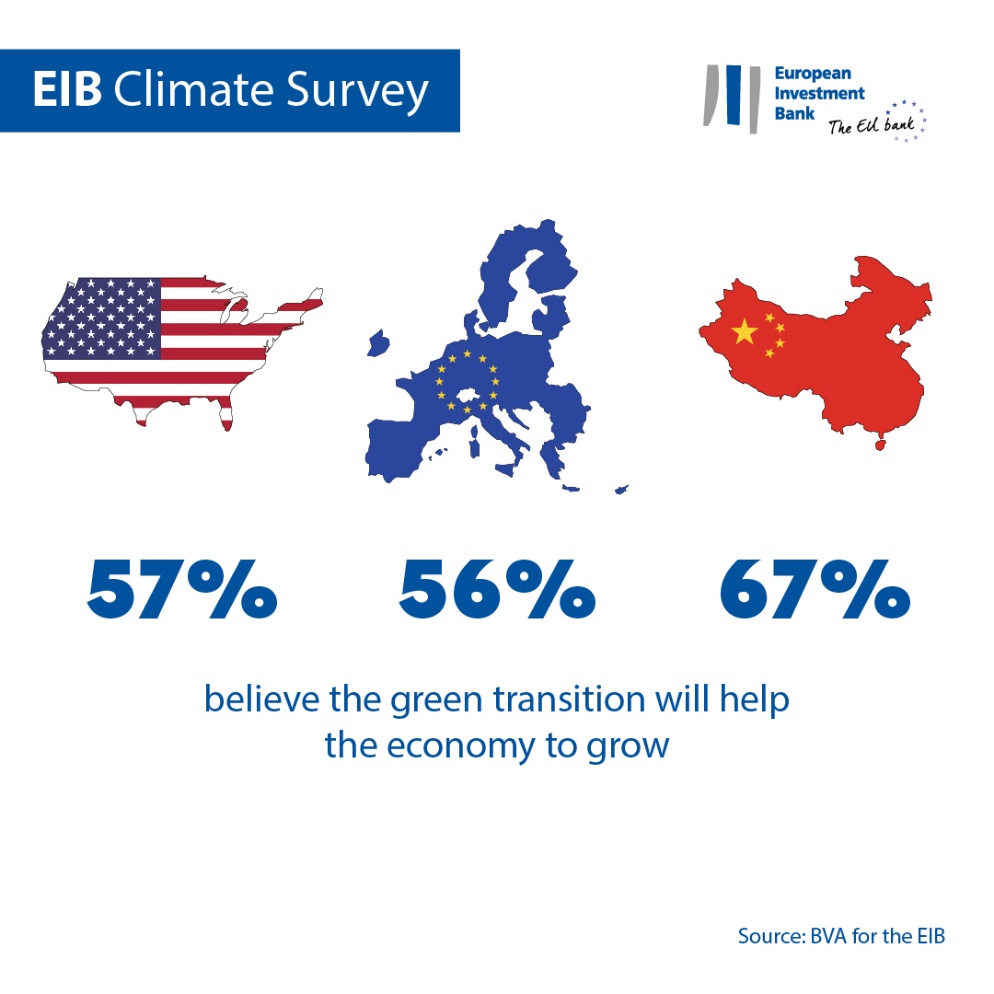 EIB Vice-President Gelsomina Vigliotti said: “Maltese people see clear opportunities in the green transition for their quality of life as well as for the job market. They are very confident that policies to fight climate change will bring growth to the economy and benefit society as a whole. But they are also very concerned — young people in particular — about the long-term impact of climate change and the potential need to move to another city or country. As the EU climate bank, it is our responsibility to listen to these concerns and work with policymakers and industry partners to address them. In doing so, we can help power the transition to a greener and prosperous future that leaves no one behind.”--Download the Excel spreadsheet with the raw data for all 30 countries surveyed here. Please click here to access an EIB webpage presenting key findings of the EIB Climate Survey IV.ENDMedia contact — Lorenzo Squintani (l.squintani@eib.org) About the EIB Climate Survey The European Investment Bank has launched the fourth edition of the EIB Climate Survey, a thorough assessment of how people feel about climate change. Conducted in partnership with market research firm BVA, the fourth edition of the EIB Climate Survey aims to inform the broader debate on attitudes and expectations in terms of climate action. More than 30 000 respondents participated in the survey between 26 August and 22 September 2021, with a representative panel for each of the 30 countries polled. About the European Investment BankThe European Investment Bank (EIB) is the long-term lending institution of the European Union and is owned by the EU Member States. It makes long-term finance available for sound investment in order to contribute towards EU policy goals both in Europe and beyond. The European Investment Bank is active in around 160 countries and is the world’s largest multilateral lender for climate action projects. The EIB Group has recently adopted its Climate Bank Roadmap to deliver on its ambitious agenda to support €1 trillion of climate action and environmental sustainability investments in the decade to 2030 and to deliver more than 50% of EIB finance for climate action and environmental sustainability by 2025. As part of the roadmap, all new EIB Group operations have been aligned with the goals and principles of the Paris Agreement since the start of 2021. About BVABVA is an opinion research and consulting firm recognised as one of the most innovative market research firms in its sector. Specialised in behavioural marketing, BVA combines data science and social science to make data inspiring and bring it to life. BVA is also a member of the Worldwide Independent Network of Market Research (WIN), a global network of some of the world’s leading market research and survey players, with over 40 members.